ПРОГРАМАМІЖВУЗІВСЬКОГО НАУКОВО-ПРАКТИЧНОГО СЕМІНАРУ«Сучасні аспекти клінічної та лабораторної діагностики захворювань нирок та сечовивідних шляхів у дітей»29жовтня 2019 р.Місце проведення: Комунальне некомерційне підприємство"Міська дитяча поліклініка № 23" Харківської міської ради, актова зала, 4-й поверхАдреса: м. Харків, вул. Шевченко, 133Час проведення : 10.00-12.00ПРОГРАМА СЕМІНАРУ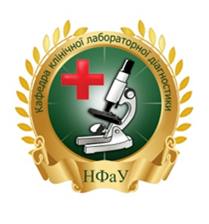 НАЦІОНАЛЬНИЙ ФАРМАЦЕВТИЧНИЙ УНІВЕРСИТЕТ
КАФЕДРА КЛІНІЧНОЇ ЛАБОРАТОРНОЇ ДІАГНОСТИКИ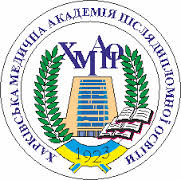 ХАРКІВСЬКА МЕДИЧНА АКАДЕМІЯ ПІСЛЯДИПЛОМНОЇ ОСВІТИКАФЕДРА ПЕДІАТРІЇ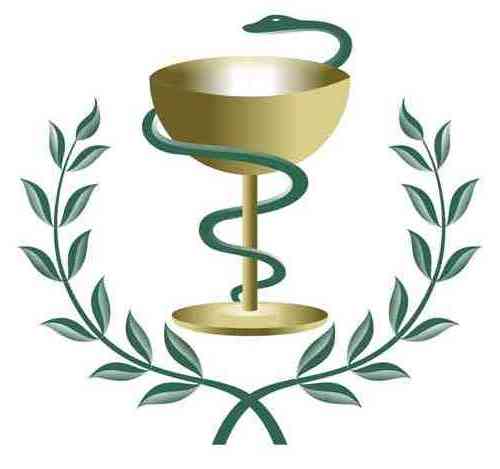 КОМУНАЛЬНЕ НЕКОМЕРЦІЙНЕ ПІДПРИЄМСТВО"МІСЬКА ДИТЯЧА ПОЛІКЛІНІКА № 23" ХАРКІВСЬКОЇ МІСЬКОЇ РАДИКОМУНАЛЬНЕ НЕКОМЕРЦІЙНЕ ПІДПРИЄМСТВО"МІСЬКА ДИТЯЧА ПОЛІКЛІНІКА № 23" ХАРКІВСЬКОЇ МІСЬКОЇ РАДИКОМУНАЛЬНЕ НЕКОМЕРЦІЙНЕ ПІДПРИЄМСТВО"МІСЬКА ДИТЯЧА ПОЛІКЛІНІКА № 23" ХАРКІВСЬКОЇ МІСЬКОЇ РАДИ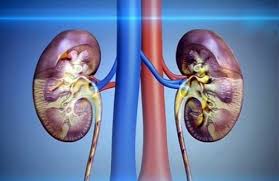 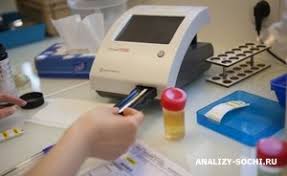 № п/пЧас виступуНазва доповідіПФБ доповідача, кафедра1.10.00-10.10.Привітання. Вступне словоЗав. кафедри педіатрії ХМАПО д.мед.н., професор Єлоєва З.В.10.10-10.20.Привітання. Вступне словоЗав. кафедри клінічної лабораторної діагностики НФаУ, д. б. н., професор Єрьоменко Р.Ф.10.20-10.30Привітання. Вступне словоГоловний лікар Комунального некомерційного підприємства "Міська дитяча поліклініка № 23" Харківської міської ради Хижняк В.М.2.10.30-10.40Гломерунефрит стрептококового генезу : клініка, лікуванняГерасимова О.Н.,аспірант кафедри педіатрії ХМАПО3.10.40-10.50Пієлонефрити у дітей : етіологія, клініка, лікуванняОльховська В. М., аспірант кафедри педіатрії ХМАПО4.10.50-11.00Інфекції сечових шляхів : етіологія, клініка, ліукуванняДяченко М.С.,асистенткафедри педіатрії ХМАПО5.11.00-11.10Цитостатин С – новий маркер оцінки швидкості клубочкової фільтраціїКозар В.В., доцент кафедри КЛД НФаУ6.11.10-11.20Сучасні маркери фіброзу та апоптозу нирокЛитвинова О. М.,професор кафедри КЛД НФаУ7.11.20-11.30Уромодулін (також відомий як білок Тамма-Хорсфалла), як маркер числа функціонуючих нефронів/ниркової тканини/канальцевої секреціїЛитвиненко Г. Л.,доцент кафедри КЛД НФаУ8.11.30-12.00Запитання та обговорення12.00Закриття семінару